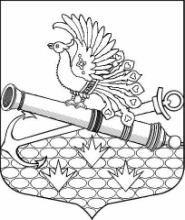 МЕСТНАЯ АДМИНИСТРАЦИЯМУНИЦИПАЛЬНОГО ОБРАЗОВАНИЯ МУНИЦИПАЛЬНЫЙ ОКРУГ ОБУХОВСКИЙП О С Т А Н О В Л Е Н И Е Санкт-ПетербургО внесении изменений в постановление МА МО МО Обуховский от 28.10.2022 № 44 «Об утверждении муниципальной программы на 2023 год и плановый период 2024 -2025 годов «Обеспечение условий для развития на территории муниципального образования           физической культуры и массового спорта, организация и проведение официальных физкультурных мероприятий, физкультурно-оздоровительных   мероприятий и спортивных мероприятий муниципального образования»»В соответствии с Бюджетным кодексом РФ, Законом Санкт-Петербурга от 23.09.2009                          № 420-79 «Об организации местного самоуправления в Санкт-Петербурге», местная администрация муниципального образования муниципальный округ Обуховский ПОСТАНОВЛЯЕТ: Внести изменения в муниципальную программу на 2023 год и плановый период                    2024-2025 годов «Обеспечение условий для развития на территории муниципального образования физической культуры и массового спорта, организация и проведение официальных физкультурных мероприятий, физкультурно-оздоровительных мероприятий           и спортивных мероприятий муниципального образования», утвержденную постановлением МА МО МО Обуховский от  28.10.2022 № 44 (в ред. Постановления МА МО МО Обуховский от 13.04.2023 № 22), изложив «План реализации муниципальной программы»             и «Обоснование и расчеты необходимого объема финансирования программы» в новой редакции согласно приложению к настоящему постановлению.Контроль за исполнением настоящего постановления оставляю за собой. Исполняющий обязанности главыместной администрации                                                                                         И.Р. Могильницкий                                                           ПЛАН РЕАЛИЗАЦИИ МУНИЦИПАЛЬНОЙ ПРОГРАММЫОБОСНОВАНИЕ И РАСЧЕТЫ НЕОБХОДИМОГО ОБЪЕМА ФИНАНСИРОВАНИЯ ПРОГРАММЫ«Обеспечение условий для развития на территории муниципального образования физической культуры и массового спорта, организация и проведение официальных физкультурных мероприятий, физкультурно-оздоровительных мероприятий и спортивных мероприятий муниципального образования», КБК  951 1102 4870100240 244  «19» июля 2023 года                                        № 37№п/пНаименование Натуральные показатели Срокиисполнения2023 г.Плановый период Плановый период №п/пНаименование Натуральные показатели СрокиисполненияДенежные показатели        (тыс. руб.)2024 г.2025 г.1.Самостоятельные физкультурно-оздоровительные занятия на спортивных площадках, обустроенных за счет средств бюджета МО МО Обуховский10 220 человекВ течение года (ежедневно)0,00,00,02.Организация и проведение физкультурного меропряития «Обуховская олимпиада»90 человек Сентябрь 257,3359,4359,43.Выездное мероприятие для молодежи округа «Тропа здоровья»50 человек Ноябрь-Декабрь 220,0230,0230,0ИТОГОИТОГОИТОГОИТОГО477,3589,4589,4№ п/пНаименование мероприятияРасчет и обоснование2023 г. Плановый периодПлановый период№ п/пНаименование мероприятияРасчет и обоснованиеобщая сумма, (тыс. руб.)2024 г.2025 г.1.Самостоятельные физкультурно-оздоровительные занятия на спортивных площадках, обустроенных за счет средств бюджета МО МО ОбуховскийИз расчета, что на 28 спортивных площадках ежедневно занимается 1 житель округа28*365 дней = 10 220 человек0,00,00,02.Организация и проведение физкультурного мероприятия «Обуховская олимпиада»Кол-во участников мероприятия - 90 человекСтанции олимпиады: мини-футбол; лазертаг; дартс, бег на короткую дистацию,флорбол, прыжки в длину, отжимание, подтягивание. Ведущий мероприятия, судьи и помощники на станциях, врач, оборудование для проведения соревнований (клюшки для флорбола, мячи, дартс, и др.); наградная продукция, Звуковое оборудование, генератор, питьевая вода; Пресвол 257,3359,4359,43.Выездное мероприятие для молодежи округа «Тропа здоровья»Кол-во участников мероприятия - 50 человек1) трансфер - услуги по доставке жителей МО МО Обуховский на горнолыжный курорт «Игора» (54-й километр Приозерского шоссе) от ул. Бабушкина 123 и обратно; 2) СКИ-ПАССы (подъемы) для катания на горных лыжах/сноубордах на 2 часа;3) организация горячего обеда в кафе по дороге обратного следования по окончанию катания220,0230,0230,0ИТОГО:477,3589,4589,4